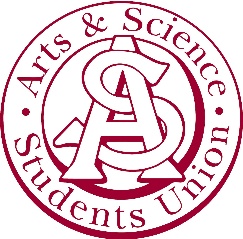 Arts & Science Students’ Union AgendaSeptember 7, 2021 | 5:02 pmArts 218 | ZoomRecognized Treaty 6 TerritoryIntroductionsMotion to Adopt the Last Meeting MinutesMotioned by Sahil Seconded by ZachNo amendmentsMotion PassesIntroductions of the executive team and new members Adopt AgendaMotion to Adopt the Agenda Motioned by Sahil Seconded by ZachNo amendmentsMotion PassesExecutive ReportsPresidential reportsWe have lanyards and stickers for sale nowFeel free to stop by and use our resources such as our free condomsDean Peta’s town hall Wednesday January 26 at 3:30 pm (over zoom)Thursday February 3 at 11 am No information about classes going back to in person Booster shot promotion campaigns are continuingCommittee reports VP Dirk-PothierWe will be reworking the budget for the next meeting We have more space in the budget since we are going online VP SootaAssociate Dean of Student Affairs is cautiously optimistic that we will be returning to in person classes – that is his opinion The scholarship budget will be decided by next week VP AzevedoNo updatesVP ShahWill be planning more events soon Please come to the online events, a great way to interact with everyoneOther BusinessVeronicaLSAT prep with the Princeton review If you have any questions reach out to Veronica about this ZachImprov Night is happening again, so please come outSahil Lucas’ birthdayIshita YHY Saskatchewan is recruiting so please applyAccess to free resources and amazing brand partnerships you can take advantage of February 18 is when the applications are due Meeting AdjournedMeeting adjourned at 5:58 pm